"ДЕРБЕНТСКИЙ РАЙ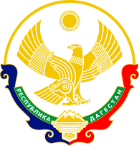 РОССИЙСКАЯ ФЕДЕРАЦИЯРеспублика Дагестан, Дербентский район, 368628, село Деличобан,улица Дербентская 23, 89064464131,delchkool.ru,Муниципальное бюджетное общеобразовательное учреждение«Деличобанская средняя общеобразовательная школа» _________________________________________________________________________Приказ   №10      от 31 января 2020 г.Об утверждении Плана мероприятий МБОУ ««Деличобанская СОШ»» по противодействию коррупции на 2020-2021  годы».Руководствуясь Федеральным законом  «О противодействии коррупции» № 273-ФЗ от 25.12.2008г.- приказываю:Утвердить:          1.План мероприятий МБОУ ««Деличобанская СОШ»» по противодействию коррупции на 2020-2021  годы (Приложение № 1).         2. План мероприятий МБОУ ««Деличобанская СОШ»» по противодействию коррупции на 2020  год (Приложение № 2).Директор:                                       Муталимова Г.МПриложение № 1Планмероприятий по противодействию коррупцииМБОУ ««Деличобанская СОШ»» на 2020 - 2021 годы.Наменование мероприятий     Срок исполнения Ответственный за  исполнение1 Организация работы Комиссии по противодействию коррупции при МБОУ «Деличобанская СОШ».в течение годаАлкишиев А.Г.2Составить план работы по профилактике коррупционных и иных правонарушений в МБОУ «Деличобанская СОШ»  сентябрь 2019г.Алкишиев А.Г.3Провести заседание Комиссии по противодействию коррупции с обсуждением плановых вопросов и состояния организации работы комиссии по работе противодействия коррупции в МБОУ «Деличобанская СОШ».ежеквартальноАлкишиев А.Г.4Обработка сведений о доходах, имуществе и обязательствах имущественного характера.март- апрельАлкишиев А.Г.5 Осуществление комплекса организационных, разъяснительных и иных мер по соблюдению сотрудниками школы ограничений.в течение годаЧлены комиссии6 Мониторинг состояния и эффективности противодействия коррупции в МБОУ «Деличобанская СОШ» в течении годаАлкишиев А.Г.7 Предоставление отчетов и информации по запросам органов власти по вопросам анти-коррупционной деятельности .по мере необходимости Алкишиев А.Г.8 Создание института общественных наблюдателей за соблюдением процедуры проведения государственной итоговой аттестации выпускников, освоивших образовательные программы основного и среднего общего образования.апрель - майАлиева С.А..9 Контроль соблюдения действующего законодательства в области организации и проведения государственной итоговой аттестации.май-июньАлиева С.А.12Организовать работу по выявлению и устранению причин и условий, способствующих возникновению конфликта интересов работников школы.в течение годаЧлены Комиссии и руководители ОО13 Рассмотрение фактов, изложенных в заявлениях и обращениях граждан по вопросам коррупции. По результатам рассмотрения, в случае полного или частичного подтверждения, принятие соответствующих мер.в  течение годаЧлены Комиссии и руководители ОО14Систематическое обновление материалов на разделе «Противодействие коррупции» на официальном сайте МБОУ «Деличобанская СОШ» в целях информирования общественности. в течение годаКомиссия и руководители ОО15Оказание консультативной помощи по вопросам,  связанным с применением на      практике требований к служебному поведению и принципов служебного поведения работников школы.в течение годаЧлены Комиссии и руководители ОО17Организация работы по правовому просвещению  работников  МБОУ «Деличобанская СОШ»  по вопросам противодействию коррупции.в течение годаЧлены Комиссии и руководители ООУтверждаю:Директор МБОУ«Деличобанская СОШ»Г.М.МуталимоваПлан мероприятий по противодействию коррупции  
 в МБОУ «Деличобанская СОШ» на 2020-2021 г.
 1.      Общие положения:1.1. План работы по противодействию коррупции в МБОУ «Деличобанская СОШ» на 2020-2021г  разработан на основании:Федерального закона от 25.12.2008 № 273-ФЗ «О противодействии коррупции»;Федерального закона от 17.07.2009 № 172-ФЗ «Об антикоррупционной экспертизе нормативных правовых актов и проектов нормативных правовых актов»;Постановления Правительства Российской Федерации от 26.02.2010 № 96 «Об антикоррупционной экспертизе нормативных правовых актов и проектов нормативных правовых актов»;Протокола заседания Комиссии по координации работы по противодействию коррупции в Республике Дагестан от 02.02.2016г. №25-21/1к;1.2. План определяет основные направления реализации антикоррупционной политики и перечень программных мероприятий, направленных на противодействие коррупции в ОУ. 2.      Цели и задачи 1.1. Ведущие цели:-  недопущение предпосылок, исключение возможности фактов коррупции в МБОУ «Деличобанская СОШ»;- обеспечение выполнения Плана противодействия коррупции в МБОУ «Деличобанская СОШ» в   рамках компетенции администрации школы;- обеспечение защиты прав и законных интересов граждан от негативных процессов и явлений, связанных с коррупцией, укрепление доверия граждан к деятельности администрации школы.2.2. Для достижения указанных целей требуется решение следующих задач:- предупреждение коррупционных правонарушений;- оптимизация и конкретизация полномочий  должностных лиц;- формирование антикоррупционного сознания участников образовательного процесса;- повышение эффективности  управления, качества и доступности  предоставляемых школой образовательных услуг;- содействие реализации прав граждан на доступ к информации о деятельности школы.ПЛАН МЕРОПРИЯТИЙпо противодействию коррупции в МБОУ «Деличобанская СОШ»